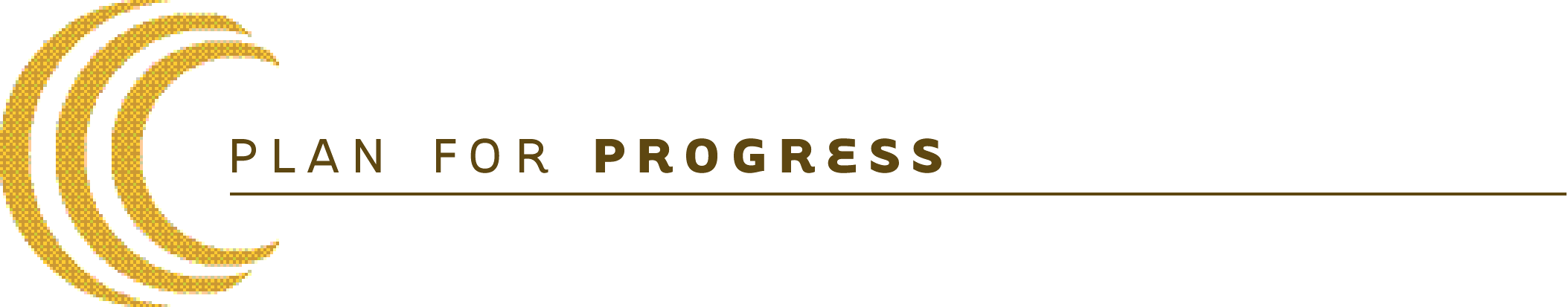 		A G E N D AMeeting of Plan for Progress Coordinating CouncilWednesday, January 28, 20158:15 a.m. – 10:00 a.m.at thePioneer Valley Planning Commission (PVPC)Large Conference  – 2nd Floor60 Congress Street, Springfield, Massachusetts  01104-3419 Action Action ActionInformationInformation1. 	Call to Order, Welcome and Minutes of the December 17, 2014 Meeting of the Plan for	Progress Coordinating Council (these minutes are attached) – 8:15 a.m.2.	Presentation by and Discussion With Mike Mathis, President and Chief Operating Officer of MGM Springfield Focusing on How This $800 Million Development Will Link to the Pioneer Valley and Its Regional Economy – 8:30 a.m.  Special Guest	●  Mike Mathis, President and Chief Operating Officer		MGM Springfield3. 	Brief Staff Report on the Roll-out of the Final Version of the  2015 Plan for Progress –    	Lori Tanner – 9:30 a.m. 4.	Brief Staff Report on the New Economic Development Administration (EDA) Regulations for Economic Development Districts and the Contents of Comprehensive Economic Development Strategy (CEDS) Documents – 9:45 a.m.5.	Other Business – 9:55 a.m.Adjourn – 10:00 a.m.